ИЗВЕЩЕНИЕ ОБ АУКЦИОНЕ В ЭЛЕКТРОННОЙ ФОРМЕСпособ осуществления закупки – аукцион в электронной формеНаименование заказчика – государственное бюджетное стационарное учреждение социального обслуживания системы социальной защиты населения Янаульский сихоневрологический интернат (ГБУ Янаульский ПНИ)Место нахождения – Республика Башкортостан, г. Янаул, ул. М.Горького, д. 87Почтовый адрес – 452683, Республика Башкортостан, г. Янаул, ул. М.Горького, д. 87Адрес электронной почты – yanpni.zakupki@bk.ruНомер контактного телефона – 8 (34760) 52455 (отдел закупок); 50301 (приемная)Предмет договора – Поставка компьютерной техники.Количество товара и его краткое описание: - монитор ЖК – 4 шт.;- мышь – 5 шт.;- клавиатура – 5 шт.;- МФУ – 1 шт;- Принтер – 1 шт;-Системный блок – 1 шт.Место поставки товара – 452800, Республика Башкортостан, г. Янаул, ул. М.Горького, д. 87Сведения о начальной (максимальной) цене договора – 207 101,25 руб.Срок, место и порядок предоставления документации о закупке – со дня размещения извещения в ЕИС до 08.09.2021 г. в электронной форме по адресу Заказчика или по адресу электронной почты Заказчика.Адрес электронной площадки в информационно-коммуникационной сети «Интернет» - https://torgi.etp-region.ruУТВЕРЖДАЮДиректор ГБСУСОССЗН Янаульский ПНИ ______________ / Б.Ф. Давлетханов/«____» __________ 2021 г.ДОКУМЕНТАЦИЯ ОБ АУКЦИОНЕ  В ЭЛЕКТРОННОЙ ФОРМЕдля нужд государственное бюджетное стационарное учреждение социального обслуживания системы социальной защиты населения Янаульский психоневрологический интернат«Поставка компьютерной техники»Согласовано:Главный бухгалтер_______________ З.Ф. ИсмагиловаРазработал: Контрактный управляющий _______________ А.Ф. Талипова   Янаул – 2021 г.Введение1. Документация об аукционе в электронной форме состоит из следующих разделов:1) Раздел 1 «Общие положения», в котором указана общая информация, необходимая участнику закупки для последующего ознакомления с документацией об аукционе в электронной форме, порядок разъяснения участникам закупки положений такой документации и внесения в нее изменений;2) Раздел 2 «Порядок проведения аукциона в электронной форме», в котором содержится порядок и условия проведения аукциона в электронной форме, в том числе требования к участникам закупки, порядок подачи заявки на участие в аукционе в электронной форме, рассмотрения таких заявок и подведения итогов аукциона в электронной форме, порядок заключения договора, обеспечение исполнения договора, условия признания участника закупки уклонившимся от заключения договора;3) Раздел 3 «Информационная карта», в котором указаны условия конкретной закупки, дополняющие и уточняющие положения иных разделов документации о проведении аукциона в электронной форме, а также указаны условия исполнения договора, присущие для конкретной закупки;4) Раздел 4 «Образцы форм документов», которые участник закупки должен заполнить, оформить и предоставить Заказчику в составе заявки на участие в аукционе в электронной форме.2. Неотъемлемыми частями документации об аукционе в электронной форме являются следующие приложения:1) Приложение 1 «Техническое задание»;2) Приложение 2 «Проект договора»;3) Приложение 3 «Обоснование и расчет начальной (максимальной) цены договора.1. Общие положения1. Настоящая документация о проведении аукциона в электронной форме разработана в соответствии с Федеральным законом от 18 июля 2011 года N 223-ФЗ «О закупках товаров, работ, услуг отдельными видами юридических лиц», а также Положением о закупке товаров, работ, услуг для нужд государственное бюджетное стационарное учреждение социального обслуживания системы социальной защиты населения Янаульский психоневрологический интернат, утвержденным Приказом Министерства семьи, труда и социальной защиты населения Республики Башкортостан от 25.07.2021 г. № 423-о.2. Термины и определения, содержащиеся в документации о проведении аукциона в электронной форме, используются в понимании Федерального закона от 18 июля 2011 года N 223-ФЗ «О закупках товаров, работ, услуг отдельными видами юридических лиц», а также иных нормативных правовых актов Российской Федерации, регулирующих закупки товаров, работ, услуг отдельными видами юридических лиц, если иное не указано в Положении о закупке.3. В документации о проведении аукциона в электронной форме используются следующие сокращения:1) документация о закупке – настоящая документация о проведении аукциона в электронной форме;2) Заказчик – государственное бюджетное стационарное учреждение социального обслуживания системы социальной защиты населения Янаульский психоневрологический интернат;3) комиссия – Единая комиссия по осуществлению закупки;4) Положение о закупке – Положение о закупке товаров, работ, услуг для нужд государственное бюджетное стационарное учреждение социального обслуживания системы социальной защиты населения Янаульский психоневрологический интернат, Приказом Министерства семьи, труда и социальной защиты населения Республики Башкортостан от 25.07.2021 г. № 423-о;5) продукция – товары, работы, услуги, приобретаемые на возмездной основе;6) Федеральный закон N 44-ФЗ - Федеральный закон от 05.04.2013 N 44-ФЗ «О контрактной системе в сфере закупок товаров, работ, услуг для обеспечения государственных и муниципальных нужд»;7) Федеральный закон N 223-ФЗ - Федеральный закон от 18 июля 2011 года N 223-ФЗ «О закупках товаров, работ, услуг отдельными видами юридических лиц».4. Любой участник закупки вправе направить Заказчику через электронную площадку, адрес которой указан в пункте 2 раздела 3 «Информационная карта», запрос о даче разъяснений положений извещения и (или) документации о закупке. В течение трех дней со дня поступления указанного запроса Заказчик осуществляет разъяснения положений извещения и (или) документации о закупке и размещает их в единой информационной системе с указанием предмета запроса, но без указания участника закупки, от которого поступил указанный запрос, если запрос поступил к Заказчику не позднее чем за три рабочих дня до даты окончания срока подачи заявок на участие в аукционе в электронной форме. В течение одного часа с момента размещения в единой информационной системе разъяснений положений извещения и (или) документации о закупке оператор электронной площадки размещает указанные разъяснения на электронной площадке и направляет их всем участникам закупки, подавшим заявки на участие в аукционе в электронной форме, по адресам электронной почты, указанным участниками при аккредитации, а также лицу, направившему запрос о даче разъяснений, по адресу электронной почты, указанному при аккредитации или при направлении запроса.5. Дата начала, а также дата и время окончания срока предоставления участникам закупки разъяснений положений извещения и (или) документации о закупке указаны в пунктах 6,7 3 раздела 3 «Информационная карта».6. Разъяснения положений извещения и (или) документации о закупке могут быть даны Заказчиком по собственной инициативе в любое время до даты окончания срока подачи заявок на участие в аукционе в электронной форме. В течение трех дней со дня подписания указанных разъяснений уполномоченным лицом Заказчика, но не позднее даты окончания срока подачи заявок на участие в аукционе в электронной форме, такие разъяснения размещаются Заказчиком в единой информационной системе. В течение одного часа с момента размещения в единой информационной системе разъяснений положений извещения и (или) документации о закупке оператор электронной площадки размещает указанные разъяснения на электронной площадке и направляет их всем участникам закупки, подавшим заявки на участие в аукционе в электронной форме, по адресам электронной почты, указанным участниками при аккредитации.7. Разъяснения положений извещения и (или) документации о закупке не должны изменять предмет закупки и существенные условия проекта договора.8. Заказчик вправе принять решение о внесении изменений в извещение и (или) документацию о закупке до наступления даты и времени окончания срока подачи заявок на участие в аукционе в электронной форме. В течение трех дней с даты принятия указанного решения такие изменения размещаются Заказчиком в единой информационной системе. При этом срок подачи заявок на участие в аукционе в электронной форме будет продлен таким образом, чтобы с даты размещения в единой информационной системе указанных изменений до даты окончания срока подачи заявок на участие в аукционе в электронной форме такой срок составлял не менее восьми дней. В течение одного часа с момента размещения в единой информационной системе изменений в извещение и (или) документацию о закупке оператор электронной площадки размещает такие изменения на электронной площадке и направляет соответствующее уведомление всем участникам закупки, подавшим заявки на участие в аукционе в электронной форме, по адресам электронной почты, указанным участниками при аккредитации.2. Порядок проведения аукциона в электронной форме§ 1. Требования к содержанию, форме, оформлению и составу заявки на участие в аукционе в электронной форме1. Для участия в аукционе в электронной форме, в том числе для подачи заявки, участнику закупки необходимо получить аккредитацию на электронной площадке в порядке, установленном оператором электронной площадки. Порядок аккредитации размещен на сайте оператора электронной площадки, адрес которого указан в пункте 2 раздела 3 "Информационная карта".2. Подача заявки осуществляется с момента размещения в единой информационной системе извещения и документации о закупке и прекращается во время и в день окончания срока подачи заявок, установленный в пункте 8 раздела 3 «Информационная карта».3. Заявки на участие в аукционе в электронной форме подаются участниками через оператора электронной площадки, указанного в пункте 9 раздела 3 «Информационная карта».4. Участник закупки вправе подать только одну заявку на участие в аукционе в электронной форме. В случае подачи участником закупки двух и более заявок на участие в аукционе в электронной форме, при условии, что поданные ранее этим участником заявки на участие в аукционе в электронной форме не отозваны, все заявки на участие в аукционе в электронной форме этого участника возвращаются этому участнику.5. Заявка на участие в аукционе в электронной форме должна содержать:1) описание поставляемого товара, выполняемой работы, оказываемой услуги, которые являются предметом закупки, подготовленное в соответствии с формами раздела 4 "Образцы форм документов" и с учетом требований, предусмотренных § 2 «Требования к описанию участниками закупки поставляемого товара (выполняемых работ, оказываемых услуг) и подаче предложения о цене» раздела 2 «Порядок проведения аукциона в электронной форме»;2) документ, содержащий сведения об участнике закупок, подавшем заявку: фирменное наименование (полное наименование), организационно-правовую форму, место нахождения, почтовый адрес (для юридических лиц), фамилию, имя, отчество (при наличии), паспортные данные, место жительства (для физических лиц), номер контактного телефона;3) копии учредительных документов участника закупок (для юридических лиц);4) копии документов, удостоверяющих личность (для физических лиц);5) выписку из Единого государственного реестра юридических лиц (для юридических лиц) либо выписку из Единого государственного реестра индивидуальных предпринимателей (для индивидуальных предпринимателей), полученную не ранее чем за шесть месяцев до дня размещения в ЕИС извещения о проведении аукциона, или нотариально заверенную копию такой выписки;6) надлежащим образом заверенный перевод на русский язык документов о государственной регистрации юридического лица или индивидуального предпринимателя согласно законодательству соответствующего государства (для иностранных лиц). Эти документы должны быть получены не ранее чем за шесть месяцев до дня размещения в ЕИС извещения о проведении аукциона;7) документ, подтверждающий полномочия лица осуществлять действия от имени участника закупок – юридического лица (копия решения о назначении или об избрании физического лица на должность, в соответствии с которым это физическое лицо обладает правом действовать от имени участника без доверенности). Если от имени участника аукциона действует иное лицо, заявка должна включать и доверенность на осуществление действий от имени участника закупок, заверенную печатью (при наличии) участника закупок и подписанную от его имени лицом (лицами), которому в соответствии с законодательством Российской Федерации, учредительными документами предоставлено право подписи доверенностей (для юридических лиц), либо нотариально заверенную копию такой доверенности;8) решение об одобрении или о совершении крупной сделки (его копию), если требование о необходимости такого решения для совершения крупной сделки установлено законодательством Российской Федерации, учредительными документами юридического лица и если для участника закупок поставка товаров, выполнение работ, оказание услуг, выступающих предметом договора, предоставление обеспечения исполнения договора являются крупной сделкой. Если указанные действия не считаются для участника закупки крупной сделкой, представляется соответствующее письмо;9) документ, декларирующий следующее:- участник закупки не находится в процессе ликвидации (для участника – юридического лица), не признан по решению арбитражного суда несостоятельным (банкротом) (для участника – как юридического, так и физического лица);- на день подачи заявки деятельность участника закупки не приостановлена в порядке, предусмотренном Кодексом Российской Федерации об административных правонарушениях;- у участника закупки отсутствует недоимка по налогам, сборам, задолженность по иным обязательным платежам в бюджеты бюджетной системы Российской Федерации за прошедший календарный год, размер которых превышает 25 процентов от балансовой стоимости активов участника закупки по данным бухгалтерской отчетности за последний отчетный период;- сведения об участнике закупки отсутствуют в реестрах недобросовестных поставщиков, ведение которых предусмотрено Законом № 223-ФЗ и Законом № 44-ФЗ (при установлении данного дополнительного требования Заказчиком);- участник закупки обладает исключительными правами на интеллектуальную собственность либо правами на использование интеллектуальной собственности в объеме, достаточном для исполнения договора (если в связи с исполнением договора Заказчик приобретает права на интеллектуальную собственность либо исполнение договора предполагает ее использование);10) документы (их копии), подтверждающие соответствие участника аукциона требованиям законодательства Российской Федерации и аукционной документации к лицам, которые осуществляют поставки товаров, выполнение работ, оказание услуг;11) документы (их копии), подтверждающие соответствие товаров, работ, услуг требованиям законодательства Российской Федерации к таким товарам, работам, услугам, если законодательством Российской Федерации установлены требования к ним и представление указанных документов предусмотрено аукционной документацией. Исключение составляют документы, которые согласно гражданскому законодательству могут быть представлены только вместе с товаром;12) согласие на поставку товаров, выполнение работ, оказание услуг в соответствии с условиями, установленными аукционной документацией;13) согласие участника на обработку его персональных данных (для физического лица, в том числе индивидуального предпринимателя).14) другие документы в соответствии с требованиями настоящего Положения и аукционной документации.6. Заявка на участие в аукционе может содержать:1) дополнительные документы и сведения по усмотрению участника;2) эскиз, рисунок, чертеж, фотографию, иное изображение товара, образец (пробу) товара, на поставку которого осуществляется закупка;3) иные документы, подтверждающие соответствие участника закупки и (или) товара, работы, услуги требованиям, установленным в документации о проведении аукциона.7. Участник закупки подает заявку на участие в аукционе в электронной форме в форме электронных документов, которые подаются одновременно и подписываются усиленной квалифицированной электронной подписью лица, имеющего право действовать от имени участника закупки. Ценовое предложение подается участниками закупки в режиме реального времени на электронной площадке, указанной в пункте 2 раздела 3 "Информационная карта".8. Все сведения и документы, входящие в состав заявки на участие в аукционе в электронной форме, должны быть составлены на русском языке. Если какие-либо сведения или документы, входящие в состав заявки, составлены на иностранном языке, участник закупки обязан представить в составе заявке перевод на русский язык, верность которого засвидетельствована в порядке, установленном статьей 81 Основ законодательства Российской Федерации о нотариате.9. В случае представления в составе заявки на участие в аукционе в электронной форме документов, требующих консульской легализации, проставления апостиля или иной легитимации для их признания на территории Российской Федерации, такие документы должны содержать соответствующие легализационные надписи, апостили или иные предусмотренные законодательством Российской Федерации реквизиты, подтверждающие соблюдение необходимых формальностей.10. Форма заявки на участие в аукционе в электронной форме, в соответствии с которой участник закупки должен оформить заявку, представлена в разделе 4 «Образцы форм документов». В случае, если заявка на участие в аукционе в электронной форме будет оформлена не по форме, представленной в разделе 4 «Образцы форм документов», такая заявка подлежит отклонению по основанию, предусмотренному  пункта 5 § 5 «Порядок проведения аукциона в электронной форме, в том числе порядок подведения итогов аукциона в электронной форме» раздела 2 «Порядок проведения аукциона в электронной форме».11. Участник закупки, подавший заявку на участие в аукционе в электронной форме, вправе отозвать данную заявку либо внести в нее изменения не позднее даты окончания срока подачи заявок на участие в закупке, направив об этом уведомление оператору электронной площадки.12. После окончания срока подачи заявок отзыв заявок на участие в аукционе в электронной форме и внесение в них изменений не допускается.13. Заявки на участие в аукционе в электронной форме, отозванные до окончания срока подачи заявок, считаются неподанными.§ 2. Требования к описанию участниками закупки поставляемого товара (выполняемых работ, оказываемых услуг) и подаче предложения о цене договора1. Заявка на участие в аукционе в электронной форме формируется участником закупки в соответствии с формой, приведенной в разделе 4 «Образцы форм документов». Используемые при подготовке заявки формы должны быть заполнены по всем пунктам.2. Все сведения и документы, входящие в состав заявки, должны быть читаемы. Не допускаются грамматические, орфографические, лексические ошибки, подчистки и исправления, за исключением случаев, когда такие ошибки, подчистки и исправления являются следствием ошибок, содержащихся в настоящей документации о закупке.3. Сведения, которые содержатся в заявке участника аукциона в электронной форме, не должны допускать двусмысленных (неоднозначных) толкований.4. При указании конкретных показателей участник закупки должен представить в заявке конкретные показатели предлагаемого к поставке (используемого при выполнении работ, оказании услуг) товара, в сопоставлении со всеми требованиями Заказчика (без использования каких-либо сокращений в описании типа: "согласны со всеми требованиями_ ", "соглашаемся со всеми остальными требованиями_ " и т. п.).5. Заявка участника закупки не должна содержать любые сокращения слов, за исключением, когда такие сокращения использованы в документации о закупке.6. Сведения в заявке участника закупки, о наименовании предлагаемого к поставке (используемого при выполнении работ, оказании услуг) товара, содержащие указание на товарные знаки, не должны сопровождаться словами "или эквивалент", "или аналог" и подобными. При указании участником закупки сведений о товаре, который предлагается к поставке, необходимо указывать точные и достоверные значения показателей, присущих товарам, в соответствии с требованиями, установленными в настоящей документации о закупке. В случае если для показателя товара производителем товара и/или нормативными документами установлены интервал значений (открытый или закрытый) и/или допустимая погрешность, следует указывать значения таких показателей товаров с учетом требований (сведений) производителей товаров и/или нормативных документов.7. Ценовое предложение участника закупки не должно превышать начальную (максимальную) цену договора. В случае, если для оценки и сопоставления заявок на участие в аукционе в электронной форме Заказчик использует критерий оценки и сопоставления заявок «Цена единицы товара, работы, услуги», предложение участника закупки о цене единицы товара, работы, услуги не должно превышать начальную (максимальную) цену единицы товара, работы, услуги. При этом такая цена должна включать в себя все налоги, сборы и иные обязательные платежи, подлежащие уплате в бюджеты бюджетной системы Российской Федерации, а также все расходы поставщика (подрядчика, исполнителя), связанные с исполнением договора, в том числе расходы на перевозку, страхование, уплату таможенных пошлин и других платежей.8. Комиссия вправе провести переторжку, которая заключается в добровольном повышении предпочтительности заявок участников аукциона в электронной форме в рамках специально организованной для этого процедуры.9. Решение о проведении переторжки принимает комиссия. При этом переторжка может проводиться в рамках аукциона в электронной форме неограниченное количество раз до подведения итогов аукциона в электронной форме.10. В переторжке имеют право участвовать все участники закупки, заявки на участие в аукционе в электронной форме которых не были отклонены комиссией. Участник закупки вправе не участвовать в переторжке, тогда его заявка остается с действующей ценой, указанной в заявке (ценовом предложении).11. Предложения участника закупки по ухудшению первоначальных условий не рассматриваются, такой участник закупки считается не участвовавшим в переторжке, при этом его предложение о цене договора остается действующим с ранее объявленными условиями.12. Комиссия приглашает к переторжке участников закупки путем одновременного направления им через оператора электронной площадки приглашений с указанием в них формы, порядка проведения переторжки, сроков и порядка подачи предложений с новыми условиями по цене, а также информации об имеющемся до проведения переторжки минимальном ценовом предложении.13. При проведении аукциона в электронной форме переторжка проводится в режиме реального времени на электронной площадке, адрес которой указан в пункте 2 раздела 3 «Информационная карта».14. С момента начала переторжки на электронной площадке участник закупки, желающий повысить рейтинг своей заявки, должен заявить в режиме реального времени новую цену договора. Снижение цены договора может производиться участником закупки один раз. Участники закупки заявляют новую цену договора, которая должна быть ниже ценового предложения, ранее поданного ими одновременно с заявкой на участие в закупке. При проведении переторжки в режиме реального времени на электронной площадке устанавливается время приема предложений участников закупки о цене договора, составляющее три часа.15. После проведения переторжки победитель определяется в порядке, установленном настоящей документацией о закупке.16. В целях предоставления приоритета товарам российского происхождения, работам, услугам, выполняемым, оказываемым российскими лицами, по отношению к товарам, происходящим из иностранного государства, работам, услугам, выполняемым, оказываемым иностранными лицами в соответствии с постановлением Правительства Российской Федерации от 16.09.2016 N 925 «О приоритете товаров российского происхождения, работ, услуг, выполняемых, оказываемых российскими лицами, по отношению к товарам, происходящим из иностранного государства, работам, услугам, выполняемым, оказываемым иностранными лицами» участник закупки при описании поставляемого товара (выполняемых работ, оказываемых услуг) должен указать (продекларировать) наименование страны происхождения поставляемых товаров.Участник закупки несет ответственность за представление недостоверных сведений о стране происхождения товара, указанного в заявке на участие в аукционе в электронной форме.Отсутствие в заявке на участие в аукционе в электронной форме указания (декларирования) страны происхождения поставляемого товара не является основанием для отклонения заявки на участие в аукционе в электронной форме, и такая заявка рассматривается как содержащая предложение о поставке иностранных товаров.Для целей установления соотношения цены предлагаемых к поставке товаров российского и иностранного происхождения, цены выполнения работ, оказания услуг российскими и иностранными лицами в случаях, если в заявке на участие в аукционе в электронной форме содержится предложение о поставке товаров российского и иностранного происхождения, выполнении работ, оказании услуг российскими и иностранными лицами, цена единицы каждого товара, работы, услуги определяется как произведение начальной (максимальной) цены единицы товара, работы, услуги, указанной в документации о закупке, на коэффициент изменения начальной (максимальной) цены договора по результатам проведения аукциона в электронной форме, определяемый как результат деления цены договора, по которой заключается договор, на начальную (максимальную) цену договора.Участник закупки относится к российским или иностранным лицам на основании документов участника закупки, содержащих информацию о месте его регистрации (для юридических лиц и индивидуальных предпринимателей), на основании документов, удостоверяющих личность (для физических лиц).В договоре указывается страна происхождения поставляемого товара на основании сведений, содержащихся в заявке на участие в аукционе в электронной форме, представленной участником закупки, с которым заключается договор.При исполнении договора, заключенного с участником закупки, которому предоставлен приоритет в соответствии с указанным выше постановлением, не допускается замена страны происхождения товаров, за исключением случая, когда в результате такой замены вместо иностранных товаров поставляются российские товары, при этом качество, технические и функциональные характеристики (потребительские свойства) таких товаров не должны уступать качеству и соответствующим техническим и функциональным характеристикам товаров, указанных в договоре.§ 3. Требования к участникам закупки1. Участником закупки может быть любое юридическое лицо или несколько юридических лиц, выступающих на стороне одного участника закупки, независимо от организационно-правовой формы, формы собственности, места нахождения и места происхождения капитала либо любое физическое лицо или несколько физических лиц, выступающих на стороне одного участника закупки, в том числе индивидуальный предприниматель или несколько индивидуальных предпринимателей, выступающих на стороне одного участника закупки.2. К участникам закупки предъявляются следующие обязательные требования:1) соответствие участников закупки требованиям, устанавливаемым в соответствии с законодательством Российской Федерации к лицам, осуществляющим поставки товаров, выполнение работ, оказание услуг, являющихся предметом закупки, если данное требование предъявляется в соответствии с пунктом 14 раздела 3 «Информационная карта»;2) непроведение ликвидации участника закупки - юридического лица и отсутствие решения арбитражного суда о признании участника закупки - юридического лица или индивидуального предпринимателя несостоятельным (банкротом) и об открытии конкурсного производства;3) неприостановление деятельности участника закупки в порядке, предусмотренном Кодексом Российской Федерации об административных правонарушениях;4) отсутствие у участника закупки недоимки по налогам, сборам, задолженности по иным обязательным платежам в бюджеты бюджетной системы Российской Федерации (за исключением сумм, на которые предоставлены отсрочка, рассрочка, инвестиционный налоговый кредит в соответствии с законодательством Российской Федерации о налогах и сборах, которые реструктурированы в соответствии с законодательством Российской Федерации, по которым имеется вступившее в законную силу решение суда о признании обязанности заявителя по уплате этих сумм исполненной или которые признаны безнадежными к взысканию в соответствии с законодательством Российской Федерации о налогах и сборах) за прошедший календарный год, размер которых превышает двадцать пять процентов балансовой стоимости активов участника закупки, по данным бухгалтерской отчетности за последний отчетный период;5) отсутствие у участника закупки – физического лица либо у руководителя, членов коллегиального исполнительного органа или главного бухгалтера юридического лица – участника закупки судимости за преступления в сфере экономики (за исключением лиц, у которых такая судимость погашена или снята), а также неприменение в отношении указанных физических лиц наказания в виде лишения права занимать определенные должности или заниматься определенной деятельностью, которые связаны с поставкой товара, выполнением работы, оказанием услуги, являющихся предметом осуществляемой закупки, и административного наказания в виде дисквалификации;6) отсутствие между участником закупки и Заказчиком конфликта интересов, под которым понимаются случаи, при которых руководитель Заказчика одновременно является представителем учредителя некоммерческой организации (участника закупки) и (или) руководитель Заказчика, член комиссии состоят в браке с физическими лицами, являющимися выгодоприобретателями, единоличным исполнительным органом хозяйственного общества (директором, генеральным директором, управляющим, президентом и другими), членами коллегиального исполнительного органа хозяйственного общества, руководителем (директором, генеральным директором) учреждения или унитарного предприятия либо иными органами управления юридических лиц – участников закупки, с физическими лицами, в том числе зарегистрированными в качестве индивидуального предпринимателя, - участниками закупки либо являются близкими родственниками (родственниками по прямой восходящей и нисходящей линии (родителями и детьми, дедушкой, бабушкой и внуками), полнородными и неполнородными (имеющими общих отца или мать) братьями и сестрами), усыновителями или усыновленными указанных физических лиц. Под выгодоприобретателями понимаются физические лица, владеющие напрямую или косвенно (через юридическое лицо или через несколько юридических лиц) более чем десятью процентами голосующих акций хозяйственного общества либо долей, превышающей десять процентов в уставном капитале хозяйственного общества.3. В случае если это предусмотрено пунктом 16 раздела 3 "Информационная карта", к участникам закупки предъявляются следующие квалификационные требования:1) наличие финансовых, материальных средств, а также иных возможностей (ресурсов), необходимых для выполнения условий договора;2) положительная деловая репутация, наличие опыта выполнения работ или оказания услуг.4. В случае если это предусмотрено пунктом 17 раздела 3 «Информационная карта», к участникам закупки предъявляются дополнительные требования:1) отсутствие сведений об участнике закупки в реестре недобросовестных поставщиков, предусмотренном Федеральным законом N 223-ФЗ;2) отсутствие сведений об участнике закупки в реестре недобросовестных поставщиков, предусмотренном Федеральным законом N 44-ФЗ, в том числе информации об учредителях, о членах коллегиального исполнительного органа, лице, исполняющем функции единоличного исполнительного органа участника закупки;3) отсутствие фактов неисполнения/ненадлежащего исполнения участником закупки обязательств по поставке товаров, выполнению работ, оказанию услуг по договорам, заключенным с Заказчиком, за последние 2 года, предшествующие дате размещения в единой информационной системе извещения о закупке;4) сертификация систем менеджмента качества, и (или) систем менеджмента безопасности труда и охраны здоровья, и (или) систем менеджмента безопасности пищевой продукции, и (или) систем экологического менеджмента, и (или) систем менеджмента информационной безопасности, и (или) систем менеджмента риска, и (или) иных систем управления (менеджмента) в зависимости от объекта закупки;5) обладание участниками закупки исключительными правами на результаты интеллектуальной деятельности, если в связи с исполнением договора Заказчик приобретает такие права.5. В случае закупки работ по проектированию, строительству, модернизации и ремонту особо опасных, технически сложных объектов капитального строительства, помимо требований к участникам закупки Заказчик вправе предъявить требования к привлекаемым ими субподрядчикам, соисполнителям. Перечень указанных требований содержится в пункте 18 раздела 3 «Информационная карта».6. В случае, если несколько юридических лиц либо несколько физических лиц (в том числе индивидуальных предпринимателей) выступают на стороне одного участника закупки (коллективный участник закупки), требования, предусмотренные подпунктом 1 пункта 2 настоящего параграфа и подпунктом 1 пункта 3 настоящего параграфа, предъявляются в совокупности к такому участнику закупки (достаточно соответствие указанным требованиям хотя бы одного из выступающих на стороне участника закупки лиц). Иные требования предъявляются к каждому из лиц, выступающих на стороне участника закупки.§ 4. Обеспечение заявки, срок и порядок его предоставления участником закупки, условия банковской гарантии1. Требование об обеспечении заявки содержится в пункте 13 раздела 3 «Информационная карта». Обеспечение заявки на участие в аукционе в электронной форме может предоставляться участником закупки путем внесения денежных средств на счет, указанный в пункте 13 раздела 3 «Информационная карта», или безотзывной банковской гарантии. Выбор способа обеспечения заявки на участие в аукционе в электронной форме осуществляется участником закупки.2. Банковская гарантия, выданная участнику закупки банком для целей обеспечения заявки, должна быть выдана банком, имеющим право выдавать банковские гарантии в рамках Федерального закона N 44-ФЗ. Перечень таких банков размещен на официальном сайте федерального органа исполнительной власти по регулированию контрактной системы в сфере закупок в информационно-телекоммуникационной сети "Интернет" www.minfin.ru.3. Срок действия банковской гарантии, предоставленной в качестве обеспечения заявки, должен составлять не менее чем два месяца с даты окончания срока подачи заявок, установленной в пункте 8 раздела 3 «Информационная карта».4. Банковская гарантия должна быть безотзывной и должна содержать:1) сумму банковской гарантии в размере обеспечения заявки, подлежащую уплате гарантом Заказчику в случае уклонения или отказа участника закупки от заключения договора;2) обязанность гаранта уплатить Заказчику неустойку в размере 0,1 процента денежной суммы, подлежащей уплате, за каждый день просрочки;3) условие, согласно которому исполнением обязательств гаранта по банковской гарантии является фактическое поступление денежных сумм на счет Заказчика;4) срок действия банковской гарантии с учетом требований пункта 3 настоящего параграфа;5) условие о праве Заказчика на бесспорное списание денежных средств со счета гаранта, если гарантом в срок не более чем пять рабочих дней не исполнено требование Заказчика об уплате денежной суммы по банковской гарантии, направленное до окончания срока действия банковской гарантии;6) обязательное наличие нумерации на всех листах банковской гарантии, которые должны быть прошиты, подписаны и скреплены печатью гаранта, в случае ее оформления в письменной форме на бумажном носителе на нескольких листах;7) перечень документов, предоставляемых Заказчиком банку одновременно с требованием об осуществлении уплаты денежной суммы по банковской гарантии, а именно: документ, подтверждающий полномочия лица, подписавшего требование об осуществлении уплаты денежной суммы по банковской гарантии (доверенность) (в случае, если требование по банковской гарантии подписано лицом, не указанным в Едином государственном реестре юридических лиц в качестве лица, имеющего право без доверенности действовать от имени бенефициара).5. Запрещается включение в условия банковской гарантии требования о представлении Заказчиком гаранту судебных и иных актов, подтверждающих факт уклонения или отказа участника закупки от заключения договора, а также документов, не предусмотренных пунктом 4 настоящего параграфа.6. В случае если участником закупки в составе заявки представлены документы, подтверждающие внесение денежных средств в качестве обеспечения заявки, и до даты подведения итогов денежные средства не поступили на счет, который указан Заказчиком в пункте 13 раздела 3 "Информационная карта", такой участник признается не предоставившим обеспечение заявки.7. Денежные средства, внесенные в качестве обеспечения заявки, возвращаются на счет участника закупки в течение не более чем пяти рабочих дней с даты наступления одного из следующих случаев:1) подписание итогового протокола (за исключением победителя аукциона в электронной форме и участника закупки, заявке которого присвоен второй порядковый номер);2) подписание договора (участнику закупки, с которым заключается договор, и участнику закупки, заявке которого присвоен второй порядковый номер);3) отмена аукциона в электронной форме;4) отзыв заявки на участие в аукционе в электронной форме до окончания срока подачи заявок;5) получение заявки на участие в аукционе в электронной форме после окончания срока подачи заявок;6) отказ от заключения договора с участником закупки.Возврат банковской гарантии в случаях, указанных в настоящем пункте, Заказчиком предоставившему ее лицу или гаранту не осуществляется, взыскание по ней не производится.Возврат участнику закупки обеспечения заявки на участие в аукционе в электронной форме не производится в случае уклонения или отказа участника закупки от заключения договора.§ 5. Порядок проведения аукциона в электронной форме, в том числе порядок подведения итогов аукциона в электронной форме1. После окончания срока подачи заявок аукцион в электронной форме проводится в соответствии со следующими этапами:1) рассмотрение заявок на участие в аукционе в электронной форме;2) проведение аукциона в электронной форме;3) подведение итогов такого аукциона.2. Не позднее дня, следующего за днем окончания срока подачи заявок на участие в аукционе в электронной форме, указанным в пункте 8 раздела 3 «Информационная карта», оператор электронной площадки направляет Заказчику поступившие заявки на участие в аукционе в электронной форме.3. Комиссия Заказчика рассматривает поступившие заявки на предмет соответствия требованиям документации о закупке. Дата рассмотрения заявок на участие в аукционе в электронной форме указана в пункте 19 раздела 3 «Информационная карта».4. На основании результатов рассмотрения заявок на участие в аукционе в электронной форме комиссией принимается решение о соответствии заявки на участие в аукционе в электронной форме требованиям документации о закупке или об отклонении такой заявки.5. Основаниями для отклонения заявки являются:1) непредоставление в заявке на участие в закупке информации и документов, предусмотренной пунктом 5 § 1 «Требования к содержанию, форме, оформлению и составу заявки на участие в аукционе в электронной форме» раздела 2 «Порядок проведения аукциона в электронной форме», или предоставление недостоверной информации;2) несоответствие заявки на участие в закупке требованиям к содержанию, оформлению и составу заявки, указанным в § 1 «Требования к содержанию, форме, оформлению и составу заявки на участие в аукционе в электронной форме» раздела 2 «Порядок проведения аукциона в электронной форме»;3) содержание в заявке на участие в закупке сведений о ценовом предложении;4) наличие в указанных документах недостоверной информации об участнике закупке и (или) о предлагаемых им товаре, работе, услуге;5) несоответствие участника закупки требованиям, установленным § 3 «Требования к участникам закупки» раздела 2 «Порядок проведения аукциона в электронной форме»6. По результатам рассмотрения заявок на участие в аукционе в электронной форме комиссия Заказчика формирует протокол рассмотрения заявок на участие в аукционе в электронной форме, который подписывается всеми присутствующими членами комиссии и не позднее даты окончания срока рассмотрения заявок направляется оператору электронной площадки. Указанный протокол размещается Заказчиком в единой информационной системе не позднее чем через три дня со дня подписания протокола.7. Аукцион в электронной форме проводится на электронной площадке, указанной в пункте 2 раздела 3 «Информационная карта», в день, указанный в пункте 20 раздела 3 «Информационная карта». Время начала проведения аукциона в электронной форме устанавливается оператором электронной площадки в соответствии со временем часовой зоны, в которой находится Заказчик.8. В аукционе в электронной форме вправе принимать участие только участники закупки, чьи заявок признаны соответствующими требованиям документации о закупке.9. Аукцион в электронной форме включает в себя порядок подачи его участниками ценовых предложений с учетом следующих требований:1) «шаг аукциона» составляет от 0,5 процента до 5 процентов начальной (максимальной) цены договора;2) снижение текущего минимального предложения о цене договора осуществляется на величину в пределах «шага аукциона»;3) участник закупки не вправе подать ценовое предложение, равное ранее поданному этим участником ценовому предложению или большее чем оно, а также ценовое предложение, равное нулю;4) участник закупки не вправе подать ценовое предложение, которое ниже, чем текущее минимальное ценовое предложение, сниженное в пределах «шага аукциона»;5) участник закупки не вправе подать ценовое предложение, которое ниже, чем текущее минимальное ценовое предложение, в случае, если оно подано этим участником закупки;6) участник закупки вправе подать ценовое предложение независимо от «шага аукциона» при условии соблюдения требований, предусмотренных подпунктами 3-5 настоящего пункта документации о закупке;7) в случае, если при проведении аукциона в электронной форме цена договора снижена до нуля, аукцион проводится на право заключить договор. При этом такой аукцион проводится путем повышения размера платы за право заключить договор на величину в пределах «шага аукциона».10. При проведении аукциона в электронной форме устанавливается время приема ценовых предложений участников такого аукциона, составляющее десять минут от начала проведения такого аукциона до истечения срока подачи ценовых предложений, а также десять минут после поступления последнего ценового предложения. Время, оставшееся до истечения срока подачи ценовых предложений, обновляется автоматически, с помощью программных и технических средств, обеспечивающих проведение такого аукциона, после снижения начальной (максимальной) цены договора или поступления последнего ценового предложения. Если в течение указанного времени ни одного более низкого ценового предложения не поступило, такой аукцион автоматически, с помощью программных и технических средств, обеспечивающих его проведение, завершается.В течение десяти минут с момента завершения аукциона в электронной форме любой его участник вправе независимо от «шага аукциона» подать ценовое предложение не ниже чем последнее минимальное ценовое предложение с учетом требований, предусмотренных подпунктами 3 и 5 пункта 9 настоящего параграфа документации о закупке.11. В течение тридцати минут после окончания аукциона в электронной форме оператор электронной площадки осуществляет сопоставление ценовых предложений, формирует соответствующий протокол и размещает его в единой информационной системе.12. В течение часа после размещения в единой информационной системе протокола сопоставления ценовых предложений оператор электронной площадки направляет Заказчику результаты осуществленного сопоставления ценовых предложений, информацию о ценовых предложениях каждого участника аукциона в электронной форме.13. Комиссия подводит итоги аукциона в электронной форме. Дата подведения итогов аукциона в электронной форме указана в пункте 21 раздела 3 «Информационная карта».14. При подведении итогов аукциона в электронной форме на основании сведений из протокола сопоставления ценовых предложений комиссия присваивает каждой такой заявке порядковый номер в порядке уменьшения степени выгодности предложенных соответствующими участниками аукциона в электронной форме ценовых предложений. Заявке на участие в аукционе в электронной форме, в которой содержится наименьшее ценовое предложение, присваивается первый номер. В случае если в нескольких таких заявках содержатся одинаковые ценовые предложения, меньший порядковый номер присваивается заявке, которая поступила ранее других таких заявок.15. Подведение итогов аукциона в электронной форме оформляется протоколом, который подписывается всеми присутствующими на заседании членами комиссии. Указанный протокол размещается Заказчиком на электронной площадке и в единой информационной системе не позднее чем через три дня со дня подписания протокола.16. Победителем аукциона в электронной форме признается участник закупки, заявка которого соответствует требованиям, установленным документацией о закупке, и которое предложило наиболее низкую цену договора или в случае, если при проведении аукциона в электронной форме цена договора снижена до нуля и аукцион в электронной форме проводится на право заключить договор, наиболее высокую цену договора.17. Если в пункте 22 раздела 3 «Информационная карта» предусмотрено, что победителями может быть признано несколько разных участников закупки, отвечающих требованиям документации о закупке, то первый порядковый номер присваивается нескольким заявкам на участие в аукционе в электронной форме, содержащим лучшие условия исполнения договора. Число заявок на участие в аукционе в электронной форме, которым присвоен первый порядковый номер:- должно равняться установленному в пункте 22 раздела 3 «Информационная карта» количеству победителей, если число заявок на участие в аукционе в электронной форме, соответствующих требованиям документации о закупке, равно установленному в пункте 22 раздела 3 «Информационная карта» количеству победителей или превышает его;- должно равняться количеству заявок на участие в аукционе в электронной форме, соответствующих требованиям документации о закупке, если число таких заявок менее установленного в пункте 22 раздела 3 «Информационная карт» количества победителей.18. В случае, если по окончании срока подачи заявок на участие в открытом аукционе в электронной форме не подано ни одной такой заявки, либо по результатам рассмотрения заявок на участие в открытом аукционе в электронной форме комиссия отклонила все заявки, либо участник открытого аукциона в электронной форме, обязанный заключить договор, уклонился от заключения договора, Заказчик вправе провести новую закупку, в том числе заключить договор с единственным поставщиком (подрядчиком, исполнителем) в соответствии с Положением о закупке.19. Заказчик вправе отменить аукцион в электронной форме до наступления даты и времени окончания срока подачи заявок на участие в аукционе в электронной форме. Решение об отмене аукциона в электронной форме размещается в единой информационной системе в день принятия этого решения. После наступления даты и времени окончания срока подачи заявок на участие в аукционе в электронной форме и до заключения договора Заказчик вправе отменить аукцион в электронной форме только в случае возникновения обстоятельств непреодолимой силы в соответствии с гражданским законодательством Российской Федерации. В течение одного часа с момента размещения в единой информационной системе решения об отмене аукциона в электронной форме оператор электронной площадки размещает такое решение на электронной площадке и направляет соответствующее уведомление всем участникам закупки, подавшим заявки на участие в аукционе в электронной форме, по адресам электронной почты, указанным участниками при аккредитации. В случае отмены аукциона в электронной форме заявки на участие в аукционе в электронной форме, поданные участниками закупки, не возвращаются, если регламентом электронной площадки не предусмотрен возврат заявок.§ 6. Признание аукциона в электронной форме несостоявшимся1. В случае, если по окончании срока подачи заявок на участие в аукционе в электронной форме подана только одна заявка, аукцион признается несостоявшимся. Указанная заявка рассматривается в порядке, установленном документацией о закупке. В случае если такая заявка соответствует требованиям и условиям, предусмотренным документацией о закупке, Заказчик передает участнику закупки, подавшему единственную заявку, проект договора, который составляется путем включения условий исполнения договора, предложенных участником закупки в заявке, в проект договора, прилагаемый к документации о закупке. Договор заключается по начальной (максимальной) цене договора или по цене, согласованной с участником закупки и не превышающей начальной (максимальной) цены договора. При этом участник закупки признается победителем аукциона и не вправе отказаться от заключения договора.2. В случае, если по результатам рассмотрения заявок на участие в аукционе в электронной форме только одна такая заявка признана соответствующей требованиям документации о закупке, аукцион признается несостоявшимся.  Заказчик передает соответствующему участнику закупки проект договора, который составляется путем включения условий исполнения договора, предложенных участником закупки в заявке, в проект договора, прилагаемый к документации о закупке. Договор заключается по начальной (максимальной) цене договора или по цене, согласованной с участником закупки и не превышающей начальной (максимальной) цены договора. При этом такой участник закупки признается победителем аукциона и не вправе отказаться от заключения договора.3. В случае, если в ходе проведения аукциона в электронной форме ни один из участников аукциона не подал ценовое предложение, комиссия подводит итоги на основании рассмотрения заявок всех участников закупки, чьи заявки были признаны соответствующими требованиям, установленным документацией о закупке. Договор заключается по начальной (максимальной) цене договора или по цене, согласованной с участником закупки и не превышающей начальной (максимальной) цены договора, с участником закупки, заявка которого подана:а) ранее других заявок на участие в аукционе в электронной форме, если несколько участников такого аукциона и поданные ими заявки признаны соответствующими требованиям документации о закупке;б) единственным участником такого аукциона, если только один участник такого аукциона и поданная им заявка признаны соответствующими требованиям документации о закупке.При этом участник закупки признается победителем аукциона и не вправе отказаться от заключения договора.4. В случае, если комиссией принято решение о соответствии требованиям, установленным документацией о закупке, только одной заявки, аукцион в электронной форме признается несостоявшимся. При этом участник закупки признается победителем аукциона и не вправе отказаться от заключения договора.§ 7. Порядок заключения договора, условия признания участника закупки уклонившимся от заключения договора1. Договор по результатам аукциона в электронной форме заключается с использованием программно-аппаратных средств электронной площадки и должен быть подписан усиленной квалифицированной электронной подписью лица, имеющего право действовать от имени соответственно участника закупки, Заказчика.2. В течение пяти дней с даты размещения в единой информационной системе итогового протокола Заказчик размещает на электронной площадке без своей подписи проект договора, который составляется путем включения в проект договора, прилагаемый к документации о закупке, условий его исполнения, предложенных участником закупки, с которым заключается договор, в заявке на участие в аукционе в электронной форме.3. В случае если Заказчиком в пункте 24 раздела 3 "Информационная карта" были предусмотрены начальные единичные расценки по отдельным товарам (работам, услугам), их этапам, группам и т. п., Заказчик включает соответствующие расценки в текст договора (в смету, спецификацию, иное приложение) с сохранением пропорционального соотношения этих расценок путем применения к начальным единичным расценкам понижающего коэффициента. Понижающий коэффициент рассчитывается путем деления цены, предложенной в ходе проведения закупки участником закупки, обязанным заключить договор, на начальную цену договора. Заказчик и поставщик (подрядчик, исполнитель) вправе согласовать единичные расценки и определить их иным способом, если иное не предусмотрено в пункте 28 раздела 3 «Информационная карта».4. В случае если Заказчиком в пункте 29 раздела 3 «Информационная карта» предусмотрено, что договор заключается с победителем закупки с включением в договор начальной (максимальной) цены договора в качестве максимального значения цены договора, оплата по договору будет осуществляться исходя из количества (объема) фактически поставленного товара (выполненных работ, оказанных услуг), в размере, не превышающем максимального значения цены договора (начальной (максимальной) цены договора). В этом случае предложение участника закупки о цене договора применяется для определения понижающего коэффициента к начальным единичным расценкам на закупаемую продукцию путем деления цены, предложенной в ходе проведения аукциона в электронной форме участником закупки, с которым заключается договор, на начальную (максимальную) цену договора.5. В течение пяти дней с даты размещения Заказчиком на электронной площадке проекта договора участник закупки, с которым заключается договор, подписывает усиленной квалифицированной электронной подписью указанный проект договора, размещает его на электронной площадке вместе с документом, подтверждающим предоставление обеспечения исполнения договора, соответствующим требованиям § 8 «Обеспечение исполнения договора» раздела 2 «Порядок проведения аукциона в электронной форме» (если требование о предоставлении обеспечения исполнения договора было предусмотрено Заказчиком в пункте 24 раздела 3 "Информационная карта»).6. В течение пяти дней с даты размещения на электронной площадке проекта договора, подписанного усиленной квалифицированной электронной подписью лица, имеющего право действовать от имени участника закупки, с которым заключается договор, и предоставления таким участником соответствующего требованиям документации о закупке обеспечения исполнения договора, Заказчик размещает на электронной площадке договор, подписанный усиленной квалифицированной электронной подписью лица, имеющего право действовать от имени Заказчика. С момента размещения на электронной площадке подписанного Заказчиком договора он считается заключенным.7. При заключении договора участник закупки, с которым заключается договор, вправе направить Заказчику протокол разногласий с использованием программно-аппаратных средств электронной площадки и с учетом следующих правил:1) участник закупки вправе направить протокол разногласий не более трех раз;2) участник закупки должен указать в протоколе разногласий замечания к положениям проекта договора, не соответствующим документации о закупке и (или) своей заявке на участие в аукционе в электронной форме, с указанием соответствующих положений данных документов;3) по результатам рассмотрения Заказчиком протокола разногласий Заказчик вправе доработать проект договора и направить его для подписания участнику закупки, с которым заключается договор, либо повторно разместить на электронной площадке прежний проект договора с указанием в отдельном документе причин отказа учесть полностью или частично содержащиеся в протоколе разногласий замечания участника закупки при условии, что протокол разногласий поступил к Заказчику не позднее чем за пять дней до дня окончания срока заключения договора в соответствии с пунктом 9 настоящего параграфа;4) обмен электронными документами в связи с урегулированием возникших разногласий осуществляется Заказчиком и участником закупки в течение пяти дней со дня получения соответствующей стороной электронного документа (протокола разногласий или возражения на протокол разногласий);5) при урегулировании разногласий стороны не вправе нарушать общий срок для заключения договора, предусмотренный настоящим параграфом.8. В случае если участник закупки направил Заказчику протокол разногласий с нарушением срока, предусмотренного подпунктом 3 пункта 7 настоящего параграфа, такой участник закупки считается уклонившимся от заключения договора.9. Договор по результатам аукциона в электронной форме заключается не ранее чем через десять дней и не позднее чем через двадцать дней с даты размещения в единой информационной системе итогового протокола/протокола рассмотрения заявок (заявки) на участие в аукционе в электронной форме (в случае признания аукциона в электронной форме несостоявшимся).10. В случае необходимости одобрения органом управления Заказчика в соответствии с законодательством Российской Федерации заключения договора или в случае обжалования в антимонопольном органе действий (бездействия) Заказчика, комиссии, оператора электронной площадки договор должен быть заключен не позднее чем через пять дней с даты указанного одобрения или с даты вынесения решения антимонопольного органа по результатам обжалования действий (бездействия) Заказчика, комиссии, оператора электронной площадки.11. В случае если участник закупки, обязанный заключить договор, не предоставил Заказчику в срок, установленный Заказчиком, подписанный им договор либо не предоставил надлежащее обеспечение исполнения договора, такой участник признается уклонившимся от заключения договора. В случае уклонения участника закупки от заключения договора внесенное обеспечение заявки такому участнику закупки не возвращается (если требование о предоставлении обеспечения заявки на участие в аукционе в электронной форме было предусмотрено Заказчиком в пункте 13 раздела 3 "Информационная карта").12. В случае если участник закупки, обязанный заключить договор, признан уклонившимся от заключения договора, Заказчик вправе заключить договор с участником закупки, заявке на участие в аукционе в электронной форме которого присвоен второй номер. При этом такой участник закупки признается победителем закупки и не вправе отказаться от заключения договора.13. При заключении или исполнении договора Заказчик по согласованию с участником закупки, с которым заключается договор, вправе:1) снизить цену договора без изменения количества товаров (объема работ, услуг) и иных условий исполнения договора;2) увеличить количество товаров (объем работ, услуг) на сумму, не превышающую разницы между ценой договора, предложенной участником закупки, с которым заключается договор, и начальной (максимальной) ценой договора;3) улучшить условия исполнения договора для Заказчика (например, сократить сроки исполнения договора (его отдельных этапов), отменить или уменьшить размер аванса, предусмотреть условие об отсрочке или рассрочке при оплате, улучшить характеристики товаров, работ, услуг, увеличить сроки и объем гарантии и т. п.);4) уточнить сроки исполнения обязательств по договору в случае, если договор не был подписан в планируемые сроки в связи с рассмотрением жалобы, с административным производством, с судебным разбирательством и т. п.;5) включить условия, обусловленные изменениями законодательства Российской Федерации или предписаниями органов государственной власти, органов местного самоуправления.14. Заказчик должен отказаться от заключения договора с участником закупки в следующих случаях:1) в случае установления факта предоставления участником закупки недостоверной информации в составе заявки на участие в аукционе в электронной форме;2) в случае необходимости исполнения предписаний антимонопольного органа и (или) иного уполномоченного контролирующего органа;3) в случае изменения законодательства Российской Федерации, нормативных правовых актов, издание актов федеральных органов исполнительной власти, влияющих на возможность и/или целесообразность заключения договора.Решение об отказе от заключения договора размещается Заказчиком в единой информационной системе в день принятия этого решения.15. В случае, если при проведении аукциона цена договора снижена до нуля и аукцион проводился на право заключить договор, договор заключается по цене, равной нулю. При этом договор заключается только после внесения на счет, указанный в пункте 30 раздела 3 "Информационная карта" участником закупки, с которым заключается договор, денежных средств в размере предложенной этим участником цены за право заключения договора, а также предоставления обеспечения исполнения договора, если требование об обеспечении исполнения договора предусмотрено документацией о закупке.16. В случае если победителем аукциона представлена заявка, содержащая предложение о поставке товаров, происходящих из иностранных государств, или предложение о выполнении работ, оказании услуг иностранными лицами, договор заключается по цене, сниженной на 15 процентов от предложенной им цены договора. В случае если победителем аукциона, при проведении которого цена договора снижена до нуля и который проводился на право заключить договор, представлена заявка на участие в аукционе, которая содержит предложение о поставке товаров, происходящих из иностранных государств, или предложение о выполнении работ, оказании услуг иностранными лицами, размер платы за право заключить договор увеличивается на 15 процентов от предложенной победителем аукциона в электронной форме платы.Снижение цены договора/увеличение размера платы за право заключить договор не производится в случаях, если:а) аукцион признан несостоявшимся и договор заключается с единственным участником аукциона;б) в заявке на участие в аукционе в электронной форме не содержится предложений о поставке товаров российского происхождения, выполнении работ, оказании услуг российскими лицами;в) в заявке на участие в аукционе в электронной форме не содержится предложений о поставке товаров иностранного происхождения, выполнении работ, оказании услуг иностранными лицами;г) в заявке на участие в аукционе в электронной форме содержится предложение о поставке товаров российского и иностранного происхождения, выполнении работ, оказании услуг российскими и иностранными лицами, при этом стоимость товаров российского происхождения, стоимость работ, услуг, выполняемых, оказываемых российскими лицами, составляет более 50 процентов стоимости всех предложенных участником закупки товаров, работ, услуг.§ 8. Обеспечение исполнения договора1. В случае если в пункте 31 раздела 3 «Информационная карта» предусмотрено требование обеспечения исполнения договора, договор заключается после предоставления участником закупки, с которым заключается договор, обеспечения исполнения договора в размере, установленном в пункте 31 раздела 3 «Информационная карта». При этом если с учетом всех переторжек ценовое предложение участника закупки, с которым заключается договор, на 25% и более ниже начальной (максимальной) цены договора/начальной (максимальной) цены единицы продукции, установленной в пункте 24 раздела 3 «Информационная карта», такой участник закупки предоставляет обеспечение исполнения договора в размере, превышающем в полтора раза размер обеспечения исполнения договора, указанный в пункте 31 раздела 3 «Информационная карта», но не менее чем в размере аванса, если проектом договора предусмотрена выплата аванса (антидемпинговые меры).2. Исполнение договора может обеспечиваться предоставлением банковской гарантии или внесением денежных средств на указанный в пункте 31 раздела 3 «Информационная карта» счет. Способ обеспечения исполнения договора определяется участником закупки, с которым заключается договор, самостоятельно.3. Банковская гарантия, выданная участнику закупки банком для целей обеспечения исполнения договора, должна быть выдана банком, имеющим право выдавать банковские гарантии в рамках Федерального закона N 44-ФЗ. Срок действия банковской гарантии должен превышать срок действия договора не менее чем на один месяц.4. В случае непредоставления участником закупки, с которым заключается договор, обеспечения исполнения договора в срок, установленный для заключения договора, такой участник считается уклонившимся от заключения договора.5. В ходе исполнения договора поставщик (подрядчик, исполнитель) вправе предоставить Заказчику обеспечение исполнения договора, уменьшенное соразмерно объему выполненных обязательств, предусмотренных договором, взамен ранее предоставленного обеспечения исполнения договора, а также изменить способ обеспечения исполнения договора из числа способов, предусмотренных Положением о закупке.6. Денежные средства, внесенные в качестве обеспечения исполнения договора, возвращаются на счет участника закупки в течение не более чем десяти рабочих дней с даты получения Заказчиком от поставщика (подрядчика, исполнителя) соответствующего требования и при условии надлежащего исполнения им всех обязательств по договору.Возврат банковской гарантии в случае, указанном в настоящем пункте, Заказчиком предоставившему ее лицу или гаранту не осуществляется, взыскание по ней не производится.§ 9. Заключение договора по результатам аукциона в электронной формеЗаключение договора по итогам закупки осуществляется в сроки и в порядке, предусмотренные Типовым положением о закупке Заказчика, документацией об аукционе в электронной форме и регламентом работы электронной площадки.По результатам аукциона в электронной форме, в том числе, когда аукцион в электронной форме признан несостоявшимся, договор заключается не ранее  чем через 10 дней и не позднее чем через 20 дней с даты размещения в Единой информационной системе итогового протокола;В случае необходимости одобрения органом управления Заказчика в соответствии с законодательством Российской Федерации заключения договора или в случае обжалования в антимонопольном органе действий (бездействия) Заказчика, Комиссии, оператора электронной площадки договор должен быть заключен не позднее чем через 5 дней с даты указанного одобрения или с даты вынесения решения антимонопольного органа по результатам обжалования действий (бездействия) Заказчика, Комиссии, оператора электронной площадки.Договор по результатам аукциона в электронной форме заключается с использованием программно-аппаратных средств электронной площадки и должен быть подписан усиленной квалифицированной электронной подписью лица, имеющего право действовать от имени соответственно победителя, Заказчика. Договор по результатам аукциона в электронной форме заключается на условиях, которые предусмотрены проектом договора, документацией об аукционе в электронной форме и заявкой участника аукциона в электронной форме, с которым заключается договор, с учетом преддоговорных переговоров в случае их проведения. В течение 5 дней с даты размещения в Единой информационной системе  протокола подведения итогов Заказчик размещает на электронной площадке без своей подписи проект договора, который составляется путем включения в проект договора, прилагаемый к документации об аукционе в электронной форме, условий исполнения договора, указанных в заявке, окончательном предложении участника аукциона в электронной форме.В течение 5 дней с даты размещения Заказчиком на электронной площадке проекта договора победитель аукциона в электронной форме осуществляет одно из следующих действий:- подписывает усиленной квалифицированной электронной подписью указанный проект договора, размещает на электронной площадке подписанный проект договора и документ, подтверждающий предоставление обеспечения исполнения договора и (или) гарантийных обязательств, если данное требование установлено в документации об аукционе в электронной форме;- в случае наличия разногласий по проекту договора, направленному Заказчиком, размещает на электронной площадке протокол разногласий, подписанный усиленной электронной подписью лица, имеющего право действовать от имени победителя аукциона в электронной форме. Указанный протокол может быть размещен на электронной площадке в отношении соответствующего договора не более чем один раз. При этом победитель, с которым заключается договор, указывает в протоколе разногласий замечания к положениям проекта договора, не соответствующим документации об аукционе в электронной форме и своей заявке на участие в аукционе в электронной форме, с указанием соответствующих положений данных документов.В течение 3 рабочих дней с даты размещения победителем аукциона в электронной форме на электронной площадке протокола разногласий Заказчик рассматривает протокол разногласий и без своей подписи размещает в Единой информационной системе и на электронной площадке доработанный проект договора либо повторно размещает в Единой информационной системе и на электронной площадке проект договора с указанием в отдельном документе причин отказа учесть полностью или частично содержащиеся в протоколе разногласий замечания победителя аукциона в электронной форме. При этом размещение в Единой информационной системе и на электронной площадке Заказчиком проекта договора с указанием в отдельном документе причин отказа учесть полностью или частично содержащиеся в протоколе разногласий замечания победителя допускается при условии, что такой победитель разместил на электронной площадке протокол разногласий в течение 5 дней с даты размещения Заказчиком в Единой информационной системе проекта договора.В течение 3 рабочих дней с даты размещения Заказчиком в Единой информационной системе и на электронной площадке проекта договора с указанием в отдельном документе причин отказа учесть полностью или частично содержащиеся в протоколе разногласий замечания победителя, победитель аукциона в электронной форме размещает на электронной площадке проект договора, подписанный усиленной квалифицированной электронной подписью лица, имеющего право действовать от имени такого победителя, а также документ, подтверждающий предоставление обеспечения исполнения договора и (или) гарантийных обязательств, если данное требование установлено в документации об аукционе в электронной форме.Если при проведении аукциона в электронной форме участником закупки, с которым заключается договор, предложена цена договора, которая на двадцать пять и более процентов ниже начальной (максимальной) цены договора, договор заключается только после предоставления таким участником обеспечения исполнения договора в размере, превышающем в полтора раза размер обеспечения исполнения договора, указанный в документации, но не менее чем в размере аванса (если договором предусмотрена выплата аванса).В случае если победителем не исполнены указанные требования, такой победитель признается уклонившимся от заключения договора.В течение 3 рабочих дней с даты размещения на электронной площадке проекта договора, подписанного усиленной квалифицированной электронной подписью лица, имеющего право действовать от имени победителя аукциона в электронной форме, и предоставления таким победителем соответствующего требованиям документации обеспечения исполнения договора и (или) гарантийных обязательств Заказчик обязан разместить на электронной площадке договор, подписанный усиленной квалифицированной электронной подписью лица, имеющего право действовать от имени Заказчика.Заказчик не позднее 1 рабочего дня, следующего за днем признания победителя аукциона в электронной форме уклонившимся от заключения договора, составляет и размещает на электронной площадке протокол о признании такого победителя уклонившимся от заключения договора, содержащий информацию о месте и времени его составления, о победителе аукциона в электронной форме, признанном уклонившимся от заключения договора, о факте, являющемся основанием для такого признания, а также реквизиты документов, подтверждающих этот факт.В случае, если победитель аукциона в электронной форме признан уклонившимся от заключения договора, Заказчик вправе заключить договор с участником такой закупки, заявке которого присвоен второй номер. Такой участник признается победителем аукциона в электронной форме и в проект договора, составляемого в порядке, установленном в настоящей Документации, Заказчиком включаются условия исполнения договора, предложенные этим участником. Заказчик направляет такому участнику проект договора в срок, не превышающий 5 дней с даты размещения на электронной площадке протокола о признании победителя аукциона в электронной форме уклонившимся от заключения договора. Заказчик вправе обратиться в суд с требованием о возмещении убытков, причиненных уклонением от заключения договора в части, не покрытой суммой обеспечения заявки на участие в аукционе в электронной форме.Участник аукциона в электронной форме, признанный победителем такой закупки в соответствии настоящей Документации, вправе подписать проект договора в порядке и сроки, которые предусмотрены настоящей Документации, либо отказаться от заключения договора. Одновременно с подписанным договором этот победитель обязан предоставить обеспечение исполнения договора, если установление требования о предоставлении обеспечения исполнения договора предусмотрено документацией о конкурентной закупке (извещением о проведении запроса котировок в электронной форме).В течение 3 рабочих дней со дня заключения договора Заказчики вносят информацию и документы, установленные Правительством Российской Федерации,  в реестр договоров, заключенных заказчиками по результатам закупки (далее – реестр договоров). Если в договор были внесены изменения, заказчики вносят в реестр договоров такие информацию и документы, в отношении которых были внесены изменения. Информация о результатах исполнения договора вносится Заказчиками в реестр договоров в течение 10 дней со дня исполнения, изменения или расторжения договора.В реестр договоров не вносятся сведения и документы, которые в соответствии с Федеральным законом не подлежат размещению в Единой информационной системе.3. Информационная карта4. Образцы форм документовФорма 1. Заявка на участие в аукционе в электронной формеЗаявка на участие в аукционе в электронной форме
[указать наименование предмета аукциона в электронной форме
в соответствии с извещением о проведении аукциона в электронной форме]Описание поставляемого товара (выполняемой работы, оказываемой услуги):Примечание. В случае, если предметом аукциона в электронной форме является поставка товара, участник закупки должен в данной форме указать (продекларировать) наименование страны происхождения поставляемых товаров. Отсутствие в заявке указания (декларирования) страны происхождения поставляемого товара не является основанием для отклонения заявки на участие в аукционе в электронной форме, и такая заявка рассматривается как содержащая предложение о поставке иностранных товаров.Информация об участнике аукциона в электронной форме:Для юридического лица:Для физического лица:Уполномоченное лицо участника аукциона в электронной форме:[подпись, инициалы, фамилия]Приложение 1. Техническое задание1. Объект закупки:2. Место поставки товара: 452800, Респ Башкортостан, Янаульский район, г. Янаул, ул. М. Горького 873. Срок поставки товара: в течение 15 (пятнадцать) рабочих дней с момента подписания договора.4. Требования к качеству, безопасности, сроку и (или) объему предоставления гарантий качества поставляемого товара:4.1. Поставляемый товар должен соответствовать заданным функциональным и качественным характеристикам; 4.2. Поставляемый товар должен быть разрешен к использованию на территории Российской Федерации, иметь торговую марку и товарный знак, качество поставляемого товара должно полностью соответствовать установленным требованиям Российской Федерации, ГОСТ, ОСТ, нормативно-технической документации (сертификатам качества, декларациям о соответствии и (или) другим документам, подтверждающим качество товара);4.3. Поставляемый Товар должен являться новым, ранее не использованным (все составные части Товара должны быть новыми), не должен иметь дефектов, связанных с конструкцией, материалами или функционированием при штатном их использовании;4.4. На товаре не должно быть следов механических повреждений, изменений вида комплектующих, а также иных несоответствий официальному техническому описанию поставляемой модели;4.5. Техническая документация на товар должна быть представлена на русском языке. Наличие в комплекте поставки инструкции по первоначальному запуску, а также описанию вариантов сервисного обслуживания производителем на русском языке, выполненных типографским способом;4.6. Товар должен быть безопасным и отвечать требованиям законодательства Российской Федерации, требованиям безопасности, ГОСТ, нормам и правилам безопасности его эксплуатации и другой нормативно-технической документации;4.7. Товар должен отвечать требованиям безопасности жизни и здоровья, окружающей среды в течение установочного срока годности при обычных условиях его использования, хранения, транспортировки и утилизации;4.8. Гарантийные обязательства должны распространяться на каждую единицу товара с момента приемки товара Заказчиком. Гарантийный срок составляет не менее 12 месяцев. В течение гарантийного срока обнаруженные недостатки товара подлежат устранению силами и средствами Поставщика;5. Требования к упаковке и маркировке поставляемого товара:5.1. Товар поставляется в таре и упаковке, соответствующей государственным стандартам, техническим условиям, предъявляемым к поставке данного вида товара, другой нормативно-технической документации. На таре и упаковке должна содержаться отчетливая информация на русском языке;5.2. Поставщик должен обеспечить упаковку товара, способную предотвратить его повреждение или порчу во время перевозки к конечному пункту назначения – Заказчику. Тара и упаковка должны быть прочными, сухими, без нарушения целостности со специальной маркировкой;5.3. Поставщик обязуется обеспечить надлежащий температурный режим, необходимый для соблюдения соответствующих условий транспортировки товара;5.4. Поставщик несет ответственность за ненадлежащую упаковку, не обеспечивающую сохранность товара при его хранении и транспортировании;5.5. Упаковка и маркировка товара должна соответствовать требованиям ГОСТ, импортный товар – международным стандартам упаковки. Маркировка товара должна содержать: наименование товара, наименование фирмы-изготовителя, юридический адрес изготовителя, дату выпуска. Маркировка упаковки должна строго соответствовать маркировке товара.6. Год выпуска (производства) товара: не ранее 2020 года.При предоставлении конкретных показателей, соответствующих значениям, установленным в извещении, участники закупки должны руководствоваться инструкцией по заполнению заявки:Заявка на участие в запросе котировок, подготовленная участником закупки, должна быть составлена на русском языке. Входящие в заявку на участие в запросе котировок документы, оригиналы которых выданы участнику закупки третьими лицами на ином языке, могут быть представлены на этом языке при условии, что к ним будет прилагаться надлежащим образом заверенный перевод на русском языке. В случае противоречия оригинала и перевода преимущество будет иметь перевод.Все документы, входящие в состав заявки на участие в запросе котировок, должны иметь четко читаемый текст.При описании объекта закупки участником закупки должны применяться общепринятые обозначения и наименования в соответствии с требованиями действующего законодательства Российской Федерации. Информация, содержащаяся в заявке на участие в запросе котировок, не должна допускать двусмысленных толкований (разночтений), должна трактоваться однозначно.Заявка на участие в электронном аукционе, подготовленная участником закупки, должна быть составлена на русском языке. Входящие в заявку на участие в электронном аукционе документы, оригиналы которых выданы участнику закупки третьими лицами на ином языке, могут быть представлены на этом языке при условии, что к ним будет прилагаться надлежащим образом заверенный перевод на русском языке. В случае противоречия оригинала и перевода преимущество будет иметь перевод.Все документы, входящие в состав заявки на участие в электронном аукционе, должны иметь четко читаемый текст. При описании объекта закупки участником закупки должны применяться общепринятые обозначения и наименования в соответствии с требованиями действующего законодательства Российской Федерации. Копией документа является экземпляр документа, полностью воспроизводящий информацию подлинника документа.Информация, содержащаяся в заявке на участие в электронном аукционе, не должна допускать двусмысленных толкований (разночтений), должна трактоваться однозначно.При указании участником аукциона в первой части заявки конкретных показателей, не должны сопровождаться словами «эквивалент», «аналог», «должен», «может быть» и их производными, а так же не должны сопровождаться словами «не более», «не менее», «не выше», «не ниже», «более», «менее», «не ранее», «или», «±», «>», «<», «≤», «≥» и прочих подобных обозначений, то есть должны быть конкретными, за исключением случаев, когда в официальных документах (инструкция на товар, ГОСТ и т.п.) показатели установлены не конкретными.В случае установления в Техническом задании (Наименование и описание объекта закупки) (Раздел I) значения показателя в виде числа, либо такого числа, сопровождающегося словами «более», «менее», «не более», «не менее», «не ниже», «не выше», (предельное значение показателя), участник аукциона указывает конкретное числовое значение показателя (конкретный показатель).Если значение показателя установлено в виде нескольких значений, перечисленных через запятую, сопровождающихся союзом «и», сопровождающихся «/» (слэш), то значение показателя указывается участником в виде всех перечисленных через запятую, сопровождающихся союзом «и», сопровождающихся «/» (слэш) значений показателя. Если значение показателя установлено в виде нескольких значений, сопровождающихся союзом «или», значение показателя указывается участником в виде одного из значений показателя.  В случае присутствия в Техническом задании (Наименование и описание объекта закупки) (Раздел I) значения показателя «наличие» или «отсутствие», участник аукциона указывает «наличие» или «отсутствие».В случае присутствия в Техническом задании (Наименование и описание объекта закупки) (Раздел I) значения показателя «да» или «нет», участник аукциона указывает «да» или «нет». В случае присутствия в Техническом задании (Наименование и описание объекта закупки) (Раздел I) значения показателя в виде словесного описания, участник аукциона указывает конкретное словесное описание значения показателя, без использования слов «может», «должен (а)», «не может», «не должен (а) «или» и т.п. Если значение показателя установлено в виде нескольких словесных описаний, сопровождающихся союзом «или», значение показателя указывается участником в виде одного из словесных описаний значения показателя При установленном в Техническом задании (Наименование и описание объекта закупки) (Раздел I) значения показателя в виде допустимого диапазона значений, сопровождающегося словами «до», «от... до…», «±», участник аукциона указывает конкретное числовое значение показателя в пределах указанного диапазона, либо диапазон значений, соответствующий установленным Заказчиком минимальным и максимальным пределам значений показателя.Применение союза «и (или)», либо «и/или» означает возможность поставки товара как одновременно со всеми указанными показателями, так и поставку товара только с одним из показателей. В данном случае Участник аукциона может указать все конкретные показатели или от одного до всех перечисленных показателей.Все характеристики объекта закупки, указанные в Техническом задании (Наименование и описание объекта закупки) (Раздел I), обязательны для предоставления в первой части заявки на участие в электронном аукционе в соответствии с вышеуказанными требованиями.Применение союза «и (или)» означает возможность поставки товара как одновременно со всеми указанными показателями, так и поставку товара только с одним из показателей. В данном случае участник запроса котировок может указать все конкретные показатели или от одного до всех перечисленных показателей. Все характеристики объекта закупки, указанные в Техническом задании (Наименование и описание объекта закупки) (Приложение 2), обязательны для предоставления в заявке на участие в запросе котировок в соответствии с вышеуказанными требованиями. Приложение 2. Проект договораДоговор № ______Приложение 3. ОБОСНОВАНИЕ НАЧАЛЬНОЙ (МАКСИМАЛЬНОЙ) ЦЕНЫ КОНТРАКТАN
п/пИнформация1Наименование заказчика, контактная информацияГосударственное бюджетное стационарное учреждение социального обслуживания системы социальной защиты населения Янаульский психоневрологический интернат (ГБУ Янаульский ПНИ)Место нахождения: Республика Башкортостан, г.Янаул, ул. М.Горького, д. 87Почтовый адрес: 452800, Республика Башкортостан, г.Янаул, ул. М.Горького, д. 87ИНН 0271002851 / КПП 027101001Контактные лица: контрактный управляющий – Талипова Айгуль Файзиевна, тел.: 8 (34760) 5-24-55Адрес электронной почты: yanpni.zakupki@bk.rumintrud.su19@bashkortostan.ru2.Адрес электронной площадки в информационно-телекоммуникационной сети "Интернет", на которой проводится аукцион в электронной формеhttps://torgi.etp-region.ru3Способ закупкиАукцион в электронной форме 4Предмет закупкиПоставка компьютерной техники5Объект закупки Поставка компьютерной техники: в соответствии с техническим заданием.Полная характеристика объема и описание объекта закупки отражено в проекте договора и технической части документации об электронном аукционе. Описание условий договора отражено в проекте договора являющегося неотъемлемой частью документации об электронном аукционе.Качественные и иные характеристики и показатели, определяющие соответствие потребностям заказчика: согласно условиям договора и технической части документации об аукционе в электронной форме6Дата начала срока предоставления участникам закупки разъяснений положений извещения и (или) документации о закупкеДатой начала срока предоставления участникам закупки разъяснений является дата размещения Заказчиком в единой информационной системе извещения об осуществлении закупки.7Дата окончания срока предоставления участникам закупки разъяснений положений извещения и (или) документации о закупкеУчастник закупки вправе направить Заказчику запрос о даче разъяснений положений извещения и (или) документации о закупке не позднее 02.09.2021г.В случае, если запрос о даче разъяснений положений извещения и (или) документации о закупке поступит Заказчику 02.09.2021г., Заказчик не позднее  08.09.2021 г. осуществит разъяснения положений извещения и (или) документации о закупке, разместит их в единой информационной системе с указанием предмета запроса, но без указания участника закупки, от которого поступил указанный запрос.8Дата начала, дата и время окончания срока подачи заявок на участие в аукционе в электронной формеДата начала срока подачи заявок: 20.08.2021 г.Дата и время окончания срока подачи заявок:10 часов 00 минут (по местному времени Заказчика) 08.09.2021 г.9Место подачи заявок участников закупкиЗаявка на участие в аукционе в электронной форме направляется оператору электронной площадки РЕГИОН https://torgi.etp-region.ru10Копии документов, подтверждающих соответствие товаров (работ, услуг) требованиям, установленным в соответствии с законодательством Российской ФедерацииНе требуются11Копии документов, подтверждающих соответствие участника закупки требованиям, устанавливаемым в соответствии с законодательством Российской Федерации к лицам, осуществляющим поставки товаров, выполнение работ, оказание услуг, являющихся предметом закупкиНе требуются12Копии документов, подтверждающих соответствие участника закупки квалификационным и (или) дополнительным требованиям, предусмотренным пунктами 11 и 12 раздела 3 "Информационная карта"Не требуются13Обеспечение заявки на участие в аукционе в электронной формеНе установлено14Требование о соответствии участников закупки требованиям, устанавливаемым в соответствии с законодательством Российской Федерации к лицам, осуществляющим поставки товаров, выполнение работ, оказание услуг, являющихся предметом закупкиОбязательные требования к участникам аукциона в электронной форме:- соответствие участников закупок требованиям, устанавливаемым законодательством Российской Федерации к лицам, осуществляющим поставки товаров, выполнение работ, оказание услуг, являющихся предметом закупки (в том числе наличие лицензии в отношении видов деятельности, которая подлежит лицензированию, и (или) свидетельства о допуске к определенному виду или видам работ) установлено:*за исключением случаев, перечисленных в ч. 2.1 и 2.2. ст. 52 Градостроительного кодекса РФ.- неприостановление деятельности участника закупки в порядке, предусмотренном Кодексом Российской Федерации об административных правонарушениях, на день подачи заявки на участие в конкурентной закупке;- непроведение ликвидации участника закупки - юридического лица и отсутствие решения арбитражного суда о признании участника закупки - юридического лица, физического лица, в том числе индивидуального предпринимателя, банкротом и об открытии конкурсного производства;- обладание участником закупки исключительными правами на результаты интеллектуальной деятельности (или правом использования указанных результатов с возможностью предоставления такого права третьим лицам), если в связи с исполнением договора Заказчик приобретает права на результаты интеллектуальной деятельности (или получает право использования указанных результатов), за исключением случаев заключения договора на создание произведений литературы или искусства (за исключением программ для электронно-вычислительных машин, баз данных), исполнения, а также заключения договоров на финансирование проката или показа национального фильма: не установлено;- отсутствие у участника закупки недоимки по налогам, сборам, задолженности по иным обязательным платежам в бюджеты бюджетной системы Российской Федерации (за исключением сумм, на которые предоставлены отсрочка, рассрочка, инвестиционный налоговый кредит в соответствии с законодательством Российской Федерации о налогах и сборах, которые реструктурированы в соответствии с законодательством Российской Федерации, по которым имеется вступившее в законную силу решение суда о признании обязанности заявителя по уплате этих сумм исполненной или которые признаны безнадежными к взысканию в соответствии с законодательством Российской Федерации о налогах и сборах) за прошедший календарный год, размер которых превышает 25 процентов балансовой стоимости активов участника закупки по данным бухгалтерской отчетности за последний отчетный период. Участник закупки считается соответствующим установленному требованию в случае, если им подано заявление об обжаловании указанных недоимки, задолженности и решение по такому заявлению на дату рассмотрения заявки на участие в конкурентной закупке не принято;- отсутствие у участника закупки - физического лица либо у руководителя, членов коллегиального исполнительного органа и (или) главного бухгалтера юридического лица - участника закупки судимости за преступления в сфере экономики (за исключением лиц, у которых такая судимость погашена или снята), а также неприменение в отношении указанных физических лиц наказания в виде лишения права занимать определенные должности или заниматься определенной деятельностью, которые связаны с поставкой товара, выполнением работы, оказанием услуги, являющихся объектом осуществляемой закупки, и административного наказания в виде дисквалификации;- отсутствие между участником закупки и Заказчиком конфликта интересов, под которым понимаются случаи, при которых руководитель Заказчика, член Комиссии по осуществлению конкурентной закупки состоят в браке с лицами, являющимися выгодоприобретателями, единоличным исполнительным органом хозяйственного общества (директором, генеральным директором, управляющим, президентом и другими), членами коллегиального исполнительного органа хозяйственного общества, руководителем (директором, генеральным директором) учреждения или унитарного предприятия либо иными органами управления юридических лиц - участников закупки, с лицами, в том числе зарегистрированными в качестве индивидуального предпринимателя, - участниками закупки либо являются близкими родственниками (родственниками по прямой восходящей и нисходящей линии (родителями и детьми, дедушкой, бабушкой и внуками), полнородными и неполнородными (имеющими общих отца или мать) братьями и сестрами), усыновителями или усыновленными указанных лиц. Под выгодоприобретателями понимаются лица, владеющие напрямую или косвенно (через юридическое лицо или через несколько юридических лиц) более чем 10 процентами голосующих акций хозяйственного общества либо долей, превышающей 10 процентов в уставном капитале хозяйственного общества;- участник закупки не является офшорной компанией;- отсутствие у участника закупки ограничений для участия в закупках, установленных законодательством Российской Федерации.- отсутствие сведений об участнике закупки в реестре недобросовестных поставщиков (подрядчиков, исполнителей), предусмотренном статьей 5 Федерального закона от 18.07.2011 № 223-ФЗ «О закупках товаров, работ, услуг отдельными видами юридических лиц», и в реестре недобросовестных поставщиков (подрядчиков, исполнителей), предусмотренном Федеральным законом от 05.04.2013 № 44-ФЗ «О контрактной системе в сфере закупок товаров, работ, услуг для обеспечения государственных и муниципальных нужд».В случае установления недостоверности информации, содержащейся в документах, представленных участником аукциона в электронной форме, Комиссия обязана отстранить такого участника от участия в аукционе в электронной форме на любом этапе его проведения или отказаться от заключения договора с победителем аукциона в электронной форме.15Сведения о предоставлении преференций товарам российского происхожденияПредоставляются в соответствии с Постановлением Правительства РФ «О приоритете товаров российского происхождения, работ, услуг, выполняемых, оказываемых российскими лицами, по отношению к товарам, происходящим из иностранного государства, работам, услугам, выполняемым, оказываемым иностранными лицами» от 16 сентября 2016 г. № 925 установлен приоритет товарам российского происхождения по отношении к товарам, происходящим из иностранного государства.В соответствии с пунктом 16 раздела 2. 16Квалификационные требования к участникам закупкиНе установлены17Дополнительные требования к участникам закупкиУстановлены:1) отсутствие сведений об участнике закупки в реестре недобросовестных поставщиков, предусмотренном Федеральным законом N 223-ФЗ;2) отсутствие сведений об участнике закупки в реестре недобросовестных поставщиков, предусмотренном Федеральным законом N 44-ФЗ, в том числе информации об учредителях, о членах коллегиального исполнительного органа, лице, исполняющем функции единоличного исполнительного органа участника закупки;18Требования к привлекаемым участником закупки субподрядчикам, соисполнителям, в случае закупки работ по проектированию, строительству, модернизации и ремонту особо опасных, технически сложных объектов капитального строительстваНе установлены19Дата рассмотрения заявок на участие в аукционе в электронной форме08.09.2021 г.20Дата и время проведения аукциона в электронной форме10.09.2021 г. 10:00 час. (местное время заказчика)21Дата подведения итогов аукциона в электронной форме 10.09.2021 г.22Возможность выбора нескольких победителей аукциона в электронной формеНе предусмотрена23Срок поставки товара, оказания услуг, выполнения работСрок оказания услуги:в течение 15 (пятнадцать) рабочих дней с момента подписания договора.Сведения о начальной (максимальной) цене договора207 101,25  рублейНачальная (максимальная) цена договора включает стоимость товара, упаковки, сборки товара, расходы на доставку, налоги, сборы и другие обязательные платежи (в том числе НДС), а также стоимость расходных материалов и работ по инсталляции оборудования.24Сведения о валюте, используемой для формирования цены договора и расчетов с исполнителем по договоруВалюта договора – российский рубль25Источник финансирования Средства бюджетных учреждений (средства от приносящей доход деятельности)26Обоснование начальной (максимальной) цены договораАнализ рынкаОбоснование  начальной (максимальной) цены договора приведено в Приложении 3 «Обоснование и расчет начальной (максимальной) цены контракта настоящей документации.27Право Заказчика по согласованию с поставщиком (подрядчиком, исполнителем) определить единичные расценки иным способом, отличным от предусмотренного пунктом 3 § 7 "Порядок заключения договора, условия признания участника закупки уклонившимся от заключения договора" раздела 2 "Порядок проведения аукциона в электронной форме"Не предусмотрено28Договор заключается с победителем закупки по начальной (максимальной) цене договора, предусмотренной пунктом 24 раздела 3 "Информационная карта"Нет29Реквизиты счета, на который участник закупки до заключения договора перечисляет денежные средства в размере предложенной этим участником цены за право заключения договора, в случае, если при проведении аукциона цена договора снижена до нуля и аукцион проводился на право заключить договорНе предусмотрено30Обеспечение исполнения договораТребуетсяПоставщик при заключении Договора должен предоставить Заказчику обеспечение исполнения Договора в размере 5 % начальной (максимальной) цены Договора, что составляет 10 355,06 рублей.     Исполнение Договора может обеспечиваться предоставлением банковской гарантии, внесением денежных средств на счет Заказчика. Способ обеспечения исполнения Договора определяется Исполнителем самостоятельно.     В случае, если обеспечением исполнения настоящего Договора является внесение денежных средств на указанный Заказчиком счет, то денежные средства перечисляются по следующим реквизитам: ЕКС (единый казначейский счет): 40102810045370000067			                             Номер лицевого счета: 20112120730 БИК 018073401				Отделение – НБ Республика Башкортостан г. Уфа ИНН 0271002851; КПП 027101001				 В назначение платежа следует указать: Обеспечение Контракта по результатам электронного аукциона №____________31Требования к содержанию, форме, оформлению и составу заявки на участие        Заявка на участие в аукционе в электронной форме состоит из двух частей и ценового предложения.                  Первая часть заявки на участие в аукционе в электронной форме должна содержать:- Согласие участника такого аукциона на поставку товара, выполнение работы или оказание услуги на условиях, предусмотренных аукционной документацией и не подлежащих изменению по результатам проведения аукциона в электронной форме.- При осуществлении закупки товара или закупки работы, услуги, для выполнения, оказания которых используется товар:- указание (декларирование) наименования страны происхождения поставляемых товаров. Отсутствие в заявке на участие в аукционе в электронной форме указания (декларирования) страны происхождения поставляемого товара не является основанием для отклонения заявки на участие в аукционе в электронной форме, и такая заявка рассматривается как содержащая предложение о поставке иностранных товаров;конкретные показатели товара, соответствующие значениям, установленным в аукционной документации, и указание на товарный знак (при наличии). Информация, предусмотренная настоящим абзацем, включается в заявку на участие в аукционе в электронной форме в случае отсутствия в аукционной документации указания на товарный знак или в случае, если участник закупки предлагает товар, который обозначен товарным знаком, отличным от товарного знака, указанного в аукционной документации.В первой части заявки на участие в аукционе в электронной форме не допускается указание сведений об участнике аукциона в электронной форме, подавшем заявку на участие в таком аукционе, а также сведений о предлагаемой этим участником цене договора. Первая часть заявки на участие в аукционе в электронной форме может содержать эскиз, рисунок, чертеж, фотографию, иное изображение товара, на поставку которого заключается договор.         Вторая часть заявки на участие в аукционе в электронной форме должна содержать следующие документы и информацию:- наименование, фирменное наименование (при наличии), место нахождения (для юридического лица), почтовый адрес участника такого аукциона, фамилия, имя, отчество (при наличии), паспортные данные, место жительства (для физического лица), номер контактного телефона, идентификационный номер налогоплательщика участника такого аукциона или в соответствии с законодательством соответствующего иностранного государства аналог идентификационного номера налогоплательщика участника такого аукциона (для иностранного лица), идентификационный номер налогоплательщика (при наличии) учредителей, членов коллегиального исполнительного органа, лица, исполняющего функции единоличного исполнительного органа участника такого аукциона;- полученную не ранее чем за 6 месяцев до дня размещения в Единой информационной системе извещения о проведении аукциона в электронной форме выписку из Единого государственного реестра юридических лиц, полученную не ранее чем за 6 месяцев до дня размещения в Единой информационной системе извещения о проведении аукциона в электронной форме выписку из Единого государственного реестра индивидуальных предпринимателей (для индивидуального предпринимателя), копии документов, удостоверяющих личность (для иного физического лица), надлежащим образом заверенный перевод на русский язык документов о государственной регистрации юридического лица или государственной регистрации физического лица в качестве индивидуального предпринимателя в соответствии с законодательством соответствующего государства (для иностранного лица), полученные не ранее чем за 6 месяцев до дня размещения в Единой информационной системе извещения о проведении аукциона в электронной форме;- документы, подтверждающие полномочия лица на осуществление действий от имени участника аукциона в электронной форме - юридического лица (копия решения о назначении или об избрании и приказа о назначении физического лица на должность, в соответствии с которым такое физическое лицо обладает правом действовать от имени участника аукциона в электронной форме без доверенности (руководитель). В случае если от имени участника аукциона в электронной форме действует иное лицо, заявка на участие в аукционе в электронной форме должна содержать также доверенность на осуществление действий от имени участника аукциона в электронной форме, заверенную печатью участника аукциона в электронной форме (при наличии) и подписанную руководителем участника аукциона в электронной форме или уполномоченным этим руководителем лицом (для юридических лиц), либо нотариально заверенную копию такой доверенности. В случае если указанная доверенность подписана лицом, уполномоченным руководителем участника аукциона в электронной форме, заявка на участие в таком аукционе должна содержать также документ, подтверждающий полномочия такого лица;- копии учредительных документов участника аукциона в электронной форме (для юридических лиц);- решение об одобрении или о совершении сделки (в том числе крупной) либо копия такого решения в случае, если требование о необходимости наличия такого решения для совершения сделки установлено законодательством Российской Федерации, учредительными документами юридического лица и если для участника аукциона в электронной форме заключение договора на поставку товаров (выполнение работ, оказание услуг) является сделкой, требующей решения об одобрении или о ее совершении, либо письмо о том, что сделка не является сделкой, требующей решения об одобрении или о ее совершении;- решение об одобрении или о совершении сделки (в том числе крупной) либо копия такого решения в случае, если внесение денежных средств в качестве обеспечения заявки на участие в аукционе в электронной форме, внесение денежных средств или получение безотзывной банковской гарантии в качестве обеспечения исполнения договора является сделкой, требующей решения об одобрении или о ее совершении, либо письмо о том, что сделка не является сделкой, требующей решения об одобрении или о ее совершении.- документы или копии документов, подтверждающие соответствие участника аукциона в электронной форме установленным аукционной документацией требованиям к участникам такого аукциона:- копии документов, подтверждающих соответствие товара (работы, услуги) требованиям, установленным в соответствии с законодательством Российской Федерации (при наличии в соответствии с законодательством Российской Федерации данных требований к указанным товарам (работам, услугам).При этом не допускается требовать представление таких документов, если в соответствии с законодательством Российской Федерации такие документы передаются вместе с товаром;- безотзывную банковскую гарантию в качестве обеспечения заявки на участие в аукционе в электронной форме в случае выбора участником аукциона в электронной форме данного способа обеспечения заявки (если в аукционной документации содержится указание на требование обеспечения такой заявки);согласие субъекта персональных данных на обработку его персональных данных (для участника аукциона в электронной форме - физического лица).Другие документы, прикладываемые по своему усмотрению участником аукциона в электронной форме.Заявка и все документы, входящие в состав заявки на участие в открытом аукционе в электронной форме, должны быть отсканированы с размещением не менее чем 200 dpi и быть надлежащим образом подписаны электронной цифровой подписью лица, уполномоченного на осуществление действий от имени участника закупки. Предоставление документа в нечитаемом виде равноценно отсутствию соответствующего документа и является основанием признания данной заявки, не соответствующей требованиям.32Требования к описанию участниками закупки поставляемого товара, его функциональных характеристик (потребительских свойств), его количественных и качественных характеристик, требования к описанию выполняемой работы, оказываемой услуги, их количественных и качественных характеристикОписание участниками закупки поставляемого товара, его функциональных характеристик, а также его количественных и качественных характеристик, требования к описанию участниками закупки выполняемых работ, оказываемых услуг, количественных и качественных характеристик (нужное выбрать) осуществляется в соответствии с Приложением 1 «Техническое задание» настоящей документации.33Форма, сроки и порядок оплаты товара, работы, услугиОплата Договора производится Заказчиком по факту поставки Товара в порядке безналичного расчета путем перечисления денежных средств на расчетный счет Поставщика в течение 30 (тридцати) календарных дней после подписания товарно-транспортной накладной (накладной) на основании выставленного счета, счета-фактуры34Место, условия и сроки (периоды) поставки товара, выполнения работы, оказания услугиМесто поставки товара, выполнения работы, оказания услуги: 452683, Республика Башкортостан, г. Янаул, ул. М.Горького, д. 87 .Условия поставки товара, выполнения работы, оказания услуги: поставка в рабочие дни с 08:30 час. до 16:00 час., разгрузка.Сроки поставки товара, выполнения работы, оказания услуги: в течение 15 (пятнадцать) рабочих дней с момента подписания договора.N
п/пПредложение участника закупкиПримечание1231.Фирменное наименование (наименование) юридического лица (полное и сокращенное в соответствии с учредительными документами)2.Организационно-правовая форма3.Адрес места нахождения4.Почтовый адрес5.Контактный телефон6.Адрес электронной почты1.Фамилия, имя, отчество2.Паспортные данные3.Адрес места жительства4.Почтовый адрес5.Контактный телефон6.Адрес электронной почты№ п/пНаименование товара по КТРУТехнические и функциональные показатели товараТехнические и функциональные показатели товараТехнические и функциональные показатели товараКол-во, шт.№ п/пНаименование товара по КТРУНаименование показателя по КТРУЕд. изм.Значение показателяКол-во, шт.1Монитор, подключаемый к компьютеруУгол обзора по вертикали градусНе менее 17841Монитор, подключаемый к компьютеруУгол обзора по горизонтали градусНе менее 17841Монитор, подключаемый к компьютеруФормат изображенияНе менее 16:941Монитор, подключаемый к компьютеруРазрешение экранаНе менее 1920 x 108041Монитор, подключаемый к компьютеруТип матрицыIPS или эквивалент41Монитор, подключаемый к компьютеруРазмер диагоналиДюйм (25,4 мм)Не менее 2341Монитор, подключаемый к компьютеруИнтерфейс подключенияVGA, HDMI42Мышь компьютернаяРазрешение сенсораточек/дюймНе менее 100052Мышь компьютернаяТип сенсораОптический52Мышь компьютернаяИнтерфейс подключенияUSB52Мышь компьютернаяДлина кабеляМетрНе менее 1.5 и не более 252Мышь компьютернаяТип подключенияПроводной53КлавиатураТипЦифровые блоки (Numpad или эквивалент)53КлавиатураСпособ нанесения русификации клавиатуры Промышленный53КлавиатураОтличие цвета русских букв на клавишах от латинскихНаличие53КлавиатураДополнительные клавишиНаличие53КлавиатураИнтерфейс подключенияUSB53КлавиатураДлина кабеляМетрНе менее 1.6 и не более 253КлавиатураТип подключенияПроводная54Многофункциональное устройство (МФУ)Скорость черно-белой печати в формате А4 по ISO/IEC 24734 стр/минНе менее 3514Многофункциональное устройство (МФУ)Максимальное разрешение черно-белой печати по горизонтали dpiНе менее 120014Многофункциональное устройство (МФУ)Максимальное разрешение черно-белой печати по вертикали dpiНе менее 120014Многофункциональное устройство (МФУ)Максимальное разрешение сканирования по горизонтали dpiНе менее 60014Многофункциональное устройство (МФУ)Максимальное разрешение сканирования по вертикали dpiНе менее 60014Многофункциональное устройство (МФУ)В комплекте поставки оригинальный стартовый черно-белого картриджаНаличие14Многофункциональное устройство (МФУ)Количество печати страниц в месяц ШтукаНе менее 5000014Многофункциональное устройство (МФУ)Цветность печатиЧерно-Белая14Многофункциональное устройство (МФУ)Устройство автоподачи сканераНаличие14Многофункциональное устройство (МФУ)Возможность двухсторонней печатиНаличие14Многофункциональное устройство (МФУ)Разъем USBНаличие14Многофункциональное устройство (МФУ)Возможность двухстороннего сканированияНаличие14Многофункциональное устройство (МФУ)Формат печатиНе менее А4 (210х297мм)14Многофункциональное устройство (МФУ)Способ подключенияLAN14Многофункциональное устройство (МФУ)Технология печатиЭлектрографическая (лазерная, светодиодная)15ПринтерЦветностьЧерно-Белая15ПринтерМаксимальное разрешение черно-белой печати по вертикали dpiНе менее 120015ПринтерМаксимальное разрешение черно-белой печати по горизонталиdpiНе менее 120015ПринтерКоличество печати страниц в месяцЛистНе менее 2000015ПринтерВ комплекте поставки оригинальный стартовый черно-белого картриджаНаличие15ПринтерСкорость черно-белой печати в формате А4 по ISO/IEC 24734 стр/минНе менее 3515ПринтерДвусторонняя печатьНаличие15ПринтерМаксимальный формат печатиНе менее А4 (210х297мм)15ПринтерТехнология печатиЭлектрографическая (лазерная, светодиодная)15ПринтерСпособ подключенияUSB, LAN16Системный блокОбъем кэш памяти третьего уровня процессора (L3)МегабайтНе менее 446Системный блокКоличество накопителей типа SSDШтукаНе менее 146Системный блокЧастота процессора базоваяГигагерцНе менее 3.446Системный блокФорм-факторMidi-Tower46Системный блокТип порта видеовыходаVGA46Системный блокТип оперативной памятиНе хуже DDR446Системный блокТактовая частота оперативной памятиМегагерцНе менее 213346Системный блокСуммарное количество встроенных в корпус портов USB 2.0ШтукаНе менее 646Системный блокСкорость передачи данных проводного сетевого адаптераМегабит в секундуНе менее 100046Системный блокСетевой интерфейс 8P8C (RJ-45)ШтукаНе менее146Системный блок Объем установленного модуля оперативной памятиГигаба/йтНе менее 846Системный блокОбъем накопителя SSDГигабайтНе менее 24046Системный блокСистема охлаждения процессораНаличие46Системный блокИнтегрированный звуковой контроллерНаличие46Системный блокИнтегрированное графическое ядроНаличие46Системный блокВыходной аудиоразъемНаличие46Системный блокВходной аудиоразъем для микрофонаНаличие46Системный блокВстроенный видеоадаптерНаличие46Системный блокМощность блока питанияВаттНе менее40046Системный блокКоличество ядер процессораШтукаНе менее 446Системный блокКоличество портов USB 2.0 на передней панелиШтукаНе менее 246Системный блокКоличество портов HDMIШтукаНе менее 146Системный блокОбъем оперативной установленной памятиГигабайтНе менее 846Системный блокИнтерфейс накопителя SSDМегабайтSATA4Основные характеристики объекта закупки                                                                           В соответствии с техническим заданием                                                                      Используемый метод определения НМЦК с обоснованием:                                                                                                Метод сопоставимых рыночных цен (анализа рынка)
В соответствии с Методическими рекомендациями от 02.10.2013 № 567  метод сопоставимых рыночных цен (анализа рынка) является приоритетным для определения и обоснования начальной (максимальной) цены договора                                                                                                                                                                                                                                                                                                                                                                                                                                                                                                                                                                                                                                                                                 Расчет НМЦК                     207 101,25  руб.                                                                      Дата подготовки обоснования НМЦК: 10.06.2021 г.                                                                        Дата подготовки обоснования НМЦК: 10.06.2021 г.                                                                        Расчет начальной (максимальной) цены контракта методом сопоставимых рыночных цен (анализа рынка)                     Расчет начальной (максимальной) цены контракта методом сопоставимых рыночных цен (анализа рынка)                     Расчет начальной (максимальной) цены контракта методом сопоставимых рыночных цен (анализа рынка)                     Расчет начальной (максимальной) цены контракта методом сопоставимых рыночных цен (анализа рынка)                     Расчет начальной (максимальной) цены контракта методом сопоставимых рыночных цен (анализа рынка)                     Расчет начальной (максимальной) цены контракта методом сопоставимых рыночных цен (анализа рынка)                     Расчет начальной (максимальной) цены контракта методом сопоставимых рыночных цен (анализа рынка)                     Расчет начальной (максимальной) цены контракта методом сопоставимых рыночных цен (анализа рынка)                     Расчет начальной (максимальной) цены контракта методом сопоставимых рыночных цен (анализа рынка)                     Наименование товараКоличество (объем) продукции, шт.Цена единицы продукции, указанная в источнике №1, (руб.), Вх. № 85 от 10.06.2021 г.Цена единицы продукции, указанная в источнике №2, (руб.), Вх. № 84 от 10.06.2021 г.Цена единицы продукции, указанная в источнике №3, (руб.), Вх. № 83 от 10.06.2021 г.Средняя арифметическая величина цены единицы продукцииСреднее квадратичное отклонениеКоэффициент вариации (%)НМЦК (руб.)    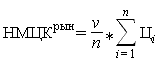 монитор41108010809,7610597,710 829,15241,732,2343 316,60мышь5163,16159,18156,06159,473,562,23797,35клавиатура5330,16322,52316,2322,966,992,161 614,80МФУ133058,7132252,43162032 310,37721,102,2332 310,37Принтер122927,8222368,62193022 408,81500,122,2322 408,81системный блок427280266202609026 663,33596,182,24106 653,32ИТОГО:ИТОГО:ИТОГО:ИТОГО:ИТОГО:ИТОГО:ИТОГО:ИТОГО:207 101,25